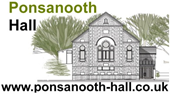 Letting ConditionsWebsite: www.ponsanooth-hall.co.uk Telephone number: 01872 863103or Contact: The Administrator Maria Manetta Tel:  07532323247Email: ponsanooth.hall@gmail.com   Address: Ponsanooth Hall,St Michaels Road, Ponsanooth Truro TR3 7EE.These conditions apply to all hiring of Ponsanooth Hall which expressionshall include the Main Hall, the Meeting Room, the Consultation Room andthe Community Room and Car Park and all other internal and externalareas (collectively referred to below as “the Hall”). If the Hirer is inany doubt as to the meaning of these conditions, the Administrator shouldimmediately be consulted.The Hirer is responsible for adhering to the Operating Instructions,Instructions for Operating Equipment and Emergency Procedures(collectively referred to as the “Instructions”). It is the Hirer’sresponsibility to ensure that copies of the Instructions are obtained andunderstood. If the Hirer is in any doubt about any of the Instructions, theAdministrator should be consulted. By going ahead with the hiring of thepremises the Hirer is agreeing to these Conditions of Hire and complyingwith the Instructions. Copies of the Instructions may obtained from the Administrator or be found on the Ponsanooth Hall website (“the website”)1. Bookingsi) All applications for the use of Ponsanooth Hall should be made on a Booking Formwhich shall be returned to the Administrator or other person nominated by theAdministrator at Ponsanooth Hall. The Application Form and these Letting Conditions may be obtained from the Administrator or be found on the Website.ii) A breakage deposit  may, at the discretion of PHMC, be required, depending on the level of equipment required and the number of people attending the event.iii) Bookings over the phone will be held provisionally for 7 days. If the Booking form,together with the Booking Fee, has not been received within 7 days, then no engagementwill be booked.iv) PHMC reserves the right to refuse any application for the use of the premises or tocancel a letting.v) A list of current charges will be published from time to time and may be obtained fromthe Administrator or viewed on the website.vi) Payment for HireThe submission of a Booking Form to the Administrator must beaccompanied by a cheque in the name of the Hirer, cash or confirmationof BACS/or other electronic notification of cleared effects of transfer intoPHMC’s bank account for at least 20% of the full hire fee, or as mutuallyagreed. The balance must be paid on or before the day of hire. Wherebookings are made for regular hire, payment terms may be mutuallyagreed but the standard terms will be 20% of the hire fee as a deposit atthe time of booking and the balance pro rata on or before each event.vii) Regular HireRegular hirers will be subject to a 2 month probationary period, followingwhich PHMC may at its discretion decide to renew or cancel the HiringAgreement. During any regular hire period the premises may, subject tosix weeks’ notice to the Hirer, suspend the hire on an occasional basis inorder to allow other organisations, who might otherwise be prohibitedfrom using the premises, to hire the same for a specific event. In any ofthe circumstances described above, PHMC undertakes to refund to theregular hirer any hire fees relating to the cancelled period(s) of hire, butno further monies will be paid for any actual or presumed loss of profit orfor any other cause.viii) CancellationIn the event of a one off hire being cancelled, the deposit will be repaid infull subject to a full 6 weeks’ notice being given. No refund will be given ifless than 6 weeks’ notice is given. In the event that a regular hirercancels, a full refund of monies paid in advance will be made subject to 6weeks’ notice being given. If less than 6 weeks’ notice is given then thePHMC reserves the right to charge for events that would have taken placein the period between when the notice was actually given and the 6 weeksspecified.Ix) Hire PeriodThe hiring period shall be between the times specified in the Confirmationof Booking document. The Hirer should include time needed forpreparation and clearing up in establishing the total period of hirerequired. A minimum period of 15 minutes is suggested. The hirer isresponsible for making sure that the premises are not left unattendedand/or unsecured at any time during, or at the end of the hire period.Hirers will not be allowed access to the premises before the hire startunless with the approval of the Administrator. Adequate time should beallowed at the end of events to ensure that the premises are vacated at or before the end of the hire period, so as not to interfere with the needs of other users and to observe the Public Entertainment Licence Conditionsfor hours of use. Any additional time outside the specified period requiredfor preparation and/or clearing up shall only be permitted with theconfirmation of the Administrator2. AgeThe Hirer, not being a person under 18 years of age, hereby acceptsresponsibility for being in charge of and on the premises at all timeswhen the public are present and for ensuring that all conditions, underthis Agreement, relating to management and supervision of thepremises are met.3. SupervisionThe Hirer shall, during the period of the hiring, be responsible for:supervision of the premises, the fabric and the contents; their care,safety from damage however slight or change of any sort; and thebehaviour of all persons using the premises whatever their capacity,including proper supervision of car parking arrangements so as to avoidobstruction of the highway. As directed by the Administrator, the Hirershall make good or pay for all damage (including accidental damage) tothe premises or to the fixtures, fittings or contents and for loss ofcontents.4. Use of premisesThe Hirer shall not use the premises (including the car park if any) forany purpose other than that described in the Hiring Agreement and shallnot sub-hire or use the premises or allow the premises to be used forany unlawful or unsuitable purpose or in any unlawful way nor doanything or bring onto the premises anything which may endanger thesame or render invalid any insurance policies in respect thereof nor allowthe consumption of alcohol thereon without written permission.5. Insurance and indemnity(a) The Hirer shall be liable for:(i) the cost of repair of any damage (including accidental and maliciousdamage) done to any part of the premises including the curtilage thereofor the contents of the premises.(ii) all claims, losses, damages and costs made against or incurred bythe PHMC their employees, volunteers, agents or invitees in respect ofdamage or loss of property or injury to persons arising as a result of theuse of the premises (including the storage of equipment) by the Hirer,and(iii) all claims, losses, damages and costs made against or incurred bythe PHMC their employees, volunteers, agents or invitees as a result ofany nuisance caused to a third party as a result of the use of thepremises by the Hirer, and subject to sub-clause (b), the Hirer shall indemnify and keepindemnified accordingly each member of PHMC and the PHMC’semployees, volunteers, agents and invitees against such liabilities. PHMCshall take out adequate insurance to insure the liabilities described insub-clauses (a)(i) above and may, in its discretion and in the case ofnon-commercial hirers, insure the liabilities described in sub-clauses (a)(ii) and (iii) above. The PHMC shall claim on its insurance for anyliability of the Hirer hereunder but the Hirer shall indemnify and keepindemnified PHMC and each member of the PHMC and the PHMC’semployees, volunteers, agents and invitees against (a) any insuranceexcess incurred and (b) the difference between the amount of theliability and the monies received under the insurance policy.b) Where the PHMC does not insure the liabilities described in sub clauses(a)(ii) and (iii) above, the Hirer shall take out adequateinsurance to insure such liability and on demand shall produce the policyand current receipt or other evidence of cover to the PHMC. Failure toproduce such policy and evidence of cover will may render the hiring void andenable the Administrator to rehire the premises to another Hirer. In this event the Administrator (after requesting details of Insurance cover required) in the absence of such details may give the Hirer Notice that the Hirer must produce evidence of adequate insurance within 24 hours, failing which the Hire shall be void. PHMC strongly recommend that all Hirers consider their obligations under the terms of this provision and take out adequate insurance commensurate with the risks associated with the Hire.The PHMC is insured against any claims arising out of its own negligence.6. Gaming, betting and lotteriesThe Hirer shall ensure that nothing is done on or in relation to thepremises in contravention of the law relating to gaming, betting andlotteries.7. Licences and alcoholIn accordance with the terms of PHMC’s lease no hirer may bring, sell or supply alcohol on the premises without prior permission of PHMC which reserves the right to impose such conditions upon the use, sale and/or supply of alcohol or to refuse permission as PHMC (in its absolute discretion) thinks fit. As the premises are not licensed for alcohol, a Temporary Event Notice (TEN) will need to be applied for by PHMC or its representative or at the option of PHMC by the Hirer or its representative for which the Cornwall Council Licence fee of £21 will be charged to the Hirer. If alcohol is to be supplied at your event, please specify your requirements when you submit the Booking Form to enable us to approve them and make the necessary arrangements. You can find further information, guidance and the application form by going to Cornwall Licensing Website by going to the following link: http://www.cornwall.gov.uk/advice-and-benefits/licences-and-street-trading/alcohol-and-entertainment-licence/licensing-act-2003/temporary-event-notice/The Hirer agrees to abide by all Statutory requirements relating to the provision and sale of alcohol and to complying with the guidance set out in the link above.In cases where the Hirer applies direct to the Cornwall Licensing Team for a TEN the Hirer must supply a copy of their application to the Administrator and the response within seven days of receipt or in any event at least two days before the hire takes effect."8. Number of peopleThe Hirer undertakes to make certain that the following occupancy levels are not exceeded: Main Hall: 75 for an exhibition, 114 in empty room Lower Ground Floor Community Room: 40 people.Mezzanine Floor Meeting Room: 35 people.Mezzanine Consultation Room: 2 peoplePlease note that where there is in excess of 50 people in the Main Hall  the Hirer must appoint a responsible person present at the event to be aware of evacuation procedures and to supervise and make people attending aware of evacuation and emergency procedures including all fire exits and in particular the landing and stairs leading to the main entrance.9. Food preparation Health and Hygienea). Any food preparation carried out on the premises must be undertaken byA qualified person who has a Food Hygiene Certificate or by a person whois being lawfully supervised by a person who has such certificate. He orshe must read and abide by the PHMC Food Management Policy. This isposted on the wall to each kitchen. Other copies may be obtained fromthe PHMC website, at www.ponsanooth-hall.co.uk. The Hirer shall, ifpreparing, serving or selling food, observe all relevant food health and hygiene legislation and regulations. In particular dairy products, vegetables and meat in the premises must be refrigerated and stored in compliance with the Food Temperature Regulations. B). The Hirer shall, if preparing, serving or selling food, observe all relevantfood health and hygiene legislation and regulations. In particular dairyproducts, vegetables and meat on the premises must be refrigerated andstored in compliance with the Food Temperature Regulations. Thepremises are provided with a refrigerator and thermometer.10. PoliciesThe Hirer agrees to be bound by the PHMC’s policies where relevant to the Hire and in particular on Safeguarding Children and Vulnerable Adults,Health and Safety, and Equal Opportunities. Copies of these policies may be found on the Ponsanooth Hall website, at www.ponsanooth-hall.co.ukand are available from the Administrator on request.11. Music copyright licensingThe hirer shall ensure that the PHMC holds relevant licences underPerforming Right Society (PRS) and the Phonographic PerformanceLicence (PPL) or, where appropriate, the hirer holds a licence.12. FilmChildren shall be restricted from viewing age-restricted films classifiedaccording to the recommendations of the British Board of FilmClassification. Hirers should ensure that they have the appropriatecopyright licences for film.13. Childcare and  Safeguarding Children and Vulnerable Adults:All  users and parents of children and carers of vulnerable adults who use Ponsanooth Hall should be aware that under current legislation Ponsanooth Management Company (PHMC) does not have any responsibility (and indeed is not eligible to carry such responsibility) for making Disclosure and Barring Service (DBS) checks on users hiring the Hall.PHMC has been informed in writing by the DBS that as a provider of a space for activities to take place involving children and vulnerable adults PHMC has no legal entitlement to "initiate or request sight of any DBS checks that may have been carried out". This is due to DBS law and has nothing to do with any lack of capacity on the part of PHMC.Therefore it remains the responsibility of the parents of children and carers of vulnerable adults to check that those providing the activities and services in the Hall are suitable to work with children and vulnerable groups and have such DBS accreditation as may be required at law.14. Public safety complianceThe Hirer shall comply with all conditions and regulations made inrespect of the premises by the Local Authority, the Licensing Authority,and the PHMC’s Fire Risk Assessment or otherwise, particularly inconnection with any event which constitutes regulated entertainment, atwhich alcohol is sold or provided or which is attended by children. TheHirer shall also comply with the PHMC’s Health and Safety policy.The Fire Service shall be called to any outbreak of fire, however slight, and details shall be given to the Chair of PHMC and the Administrator.(a) The Hirer acknowledges that they have received instruction in thefollowing matters:The action to be taken in event of fire. This includes calling the Fire Brigade and evacuating the hall.The location and use of fire equipment. (Include diagram of location when handing over keys.) Escape routes and the need to keep them clear.Method of operation of escape door fastenings.Appreciation of the importance of any fire doors and of closing all fire doors at the time of a fire.Location of the first aid box.(b) In advance of any activity whether regulated entertainment or not the Hirer shall check the following items:That all fire exits are unlocked and panic bolts in good working order.That all escape routes are free of obstruction and can be safely used for instant free public exit. That any fire doors are not wedged open.That exit signs are illuminated.That there are no obvious fire hazards on the premises.That emergency lighting supply illuminating all exit signs and routes are turned on during the whole of the time the premises are occupied (if not operated by an automatic mains failure switching device).15. NoiseThe Hirer shall ensure that the minimum of noise is made on arrival anddeparture, particularly late at night and early in the morning. The Hirershall, if using sound amplification equipment, make use of any noiselimitation device and acoustic equipment and curtains provided at the premises and comply with any other licensing condition for the premises. In addition the Hirer will keep windows closed so as to minimise noise and ensure that users depart from the Hall both on foot and by vehicle in a quiet and peaceful manner without shouting or banging car doors and avoid obstructing the highway.16. Drunk and disorderly behaviour and supply of illegal drugsThe Hirer shall ensure that in order to avoid disturbing neighbours to theHall and avoid violent or criminal behaviour; care shall be taken to avoidexcessive consumption of alcohol. No illegal drugs may be brought ontothe premises. Drunk and disorderly behaviour shall not be permittedeither on the premises or in its immediate vicinity. Any personsuspected of being drunk, under the influence of drugs or who isbehaving in a violent or disorderly way shall be asked to leave thepremises in accordance with the Licensing Act 2003.17. Electrical appliance safetyThe Hirer shall ensure that any electrical appliances brought by them tothe premises and used there shall be safe, in good working order, andused in a safe manner in accordance with the Electricity at WorkRegulations 1989. Where a residual circuit breaker is provided the hirermust make use of it in the interests of public safety.18. Stored equipmentThe PHMC accepts no responsibility for any stored equipment or other property brought on to or left at the premises, and all liability for loss or damage is hereby excluded. All equipment and other property (other than stored equipment) must be removed at the end of each hiring or fees will be charged for each day or part of a day at the hire fee per hiring until the same is removed.The PHMC may use its discretion in any of the following circumstances:(a) Failure by the Hirer either to pay any charges in respect of storedequipment due and payable or to remove the same within 7 days afterthe agreed storage period has ended.(b) Failure by the Hirer to dispose of any property brought on to thepremises for the purposes of the hiring. This may result in the VillageHall management committee disposing of any such items by sale orotherwise on such terms and conditions as it thinks fit, and charge theHirer any costs incurred in storing and selling or otherwise disposing ofthe same.20. SmokingThe Hirer shall, and shall ensure that the Hirer’s invitees, comply withthe smoking in public places provisions of the Health Act 2006 andregulations made thereunder. Any person who breaches this provisionshall be asked to leave the premises. The Hirer shall ensure that anyonewishing to smoke uses the designated area outside and disposes ofcigarette ends, matches etc. in a tidy and responsible manner, so as notto cause a fire.21. Accidents and dangerous occurrencesAny failure of equipment belonging to the Village Hall or brought in bythe Hirer must also be reported as soon as possible. The Hirer mustreport all accidents involving injury to the public to a member of theVillage Hall management committee as soon as possible and completethe relevant section in the Village Hall’s accident book. Certain types ofaccident or injury must be reported on a special form to the IncidentContact Centre. The Village Hall Administrator will give assistance incompleting this form and can provide contact details22. Explosives and flammable substancesThe hirer shall ensure that:(a) Highly flammable substances are not brought into, or used in any part of the premisesand that(b) No internal decorations of a combustible nature (e.g. polystyrene, cotton wool) shall beerected without the consent of the PHMC. No decorations are to be put up near lightfittings or heaters.23. HeatingThe Hirer shall ensure that no unauthorised heating appliances shall beused on the premises when open to the public without consent. PortableLiquefied Propane Gas (LPG) heating appliances shall not be used.24. AnimalsThe Hirer shall ensure that no animals (including birds) except guidedogs are brought into the premises, other than for a special eventagreed to by the PHMC. No animals whatsoever are to enter the kitchenat any time.25. Fly postingThe Hirer shall not carry out or permit fly posting or any other form ofunauthorised advertisements for any event taking place at the premises,and shall indemnify and keep indemnified PHMC and each of itsmembers accordingly against all actions, claims and proceedings arisingfrom any breach of this condition. Failure to observe this condition maylead to prosecution by the local authority26. Sale of goodsThe Hirer shall, if selling goods on the premises, comply with Fair TradingLaws and any code of practice used in connection with such sales. Inparticular, the Hirer shall ensure that the total prices of all goods andservices are prominently displayed, as shall be the organiser’s name andaddress and that any discounts offered are based only on Manufacturers’Recommended Retail Prices.27. CancellationIf the Hirer wishes to cancel the booking before the date of the eventand PHMC is unable to conclude a replacement booking, the question ofthe payment or the repayment of the fee shall be at the discretion of thePHMC. The PHMC reserves the right to cancel this hiring by writtennotice to the Hirer in the event of:(a) The premises being required for use as a Polling Station for aParliamentary or Local Government election or by-election.(b) The PHMC reasonably considering that (i) such hiring will leadto a breach of licensing conditions, if applicable, or other legalor statutory requirements, or (ii) unlawful or unsuitableactivities will take place at the premises as a result of thishiring.(c) The premises becoming unfit for the use intended by theHirer.(d) An emergency requiring use of the premises as a shelter forthe victims of flooding, snowstorm, fire, explosion or those atrisk of these or similar disasters.In any such case the Hirer shall be entitled to a refund of any depositalready paid, but the PHMC shall not be liable to the Hirer for anyresulting direct or indirect loss or damages whatsoever.28. End of hireThe Hirer shall be responsible for leaving the premises andsurrounding area in a clean and tidy condition, properly locked andsecured unless directed otherwise and any contents temporarilyremoved from their usual positions properly replaced, otherwise theVillage Hall shall be at liberty to make an additional charge.29. No alterationsNo alterations or additions may be made to the premises nor may any fixtures be installed or placards, decorations or other articles be attached in any way to any part of the premises without the prior written approval of the PHMC. Any alteration, fixture or fitting or attachment so approved shall at the discretion of the PHMC remain in the premises at the end of the hiring. It will become the property of the PHMC unless removed by the Hirer who must make good to the satisfaction of the PHMC any damage caused to the premises by such removal. Notices may be placed on the internal notice boards only with the permission of the Administrator.30. No rightsThe Hiring Agreement constitutes permission only to use the premisesand confers no tenancy or other right of occupation on the Hirer.31.01.19Ponsanooth Hall Management Co. no. 07416195Registered Charity no. 1142542